All About the Number 4Watch Number Blockshttps://www.youtube.com/watch?v=ZOFZI7LcGMQDraw legs on the pig. 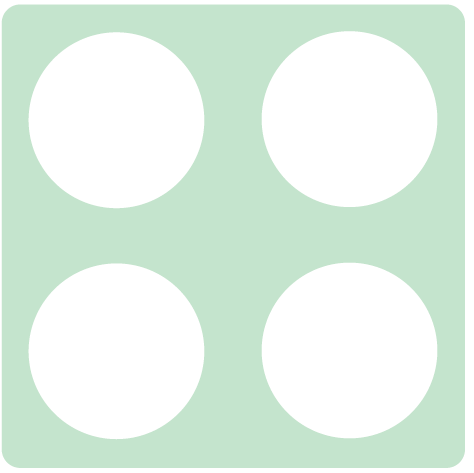 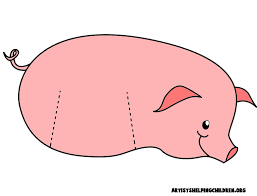 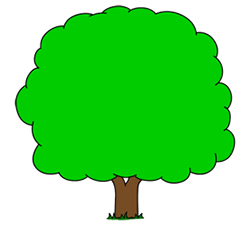 Draw  apples on the tree. 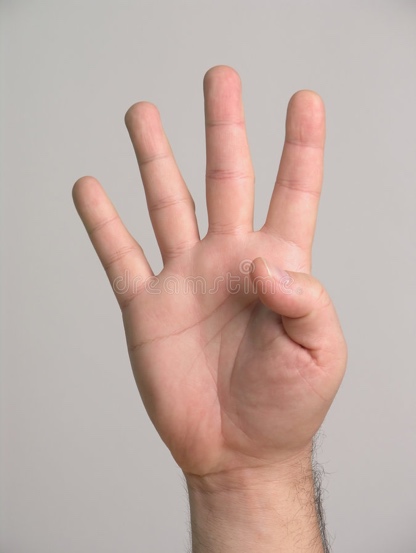 Can you draw 4 dots on the tens frame?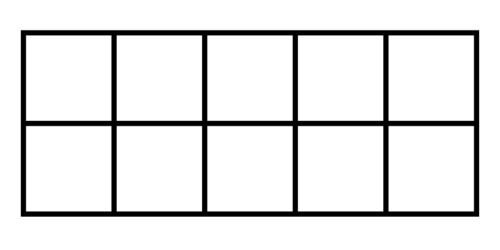 Can you draw 4 spots on the dice?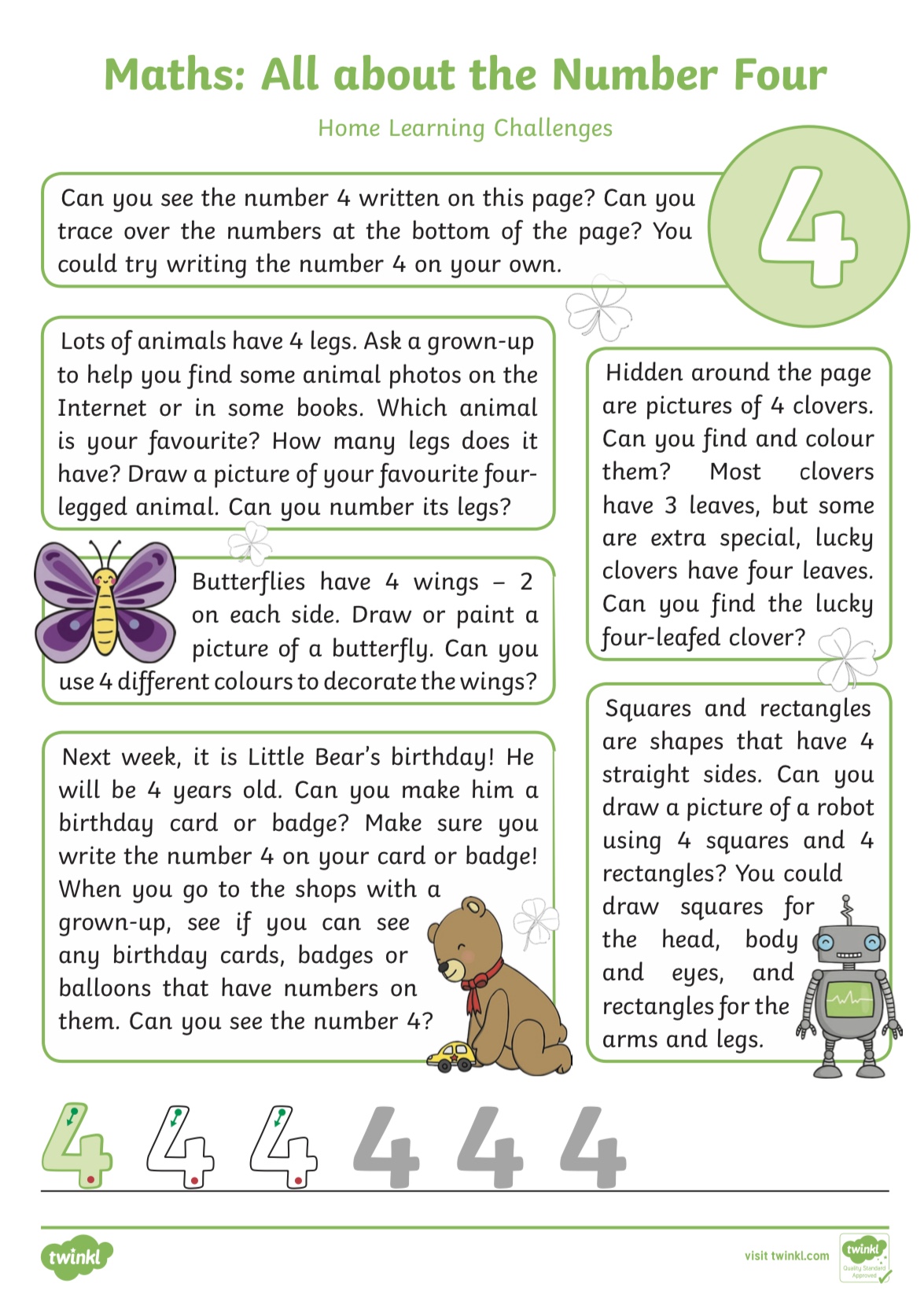 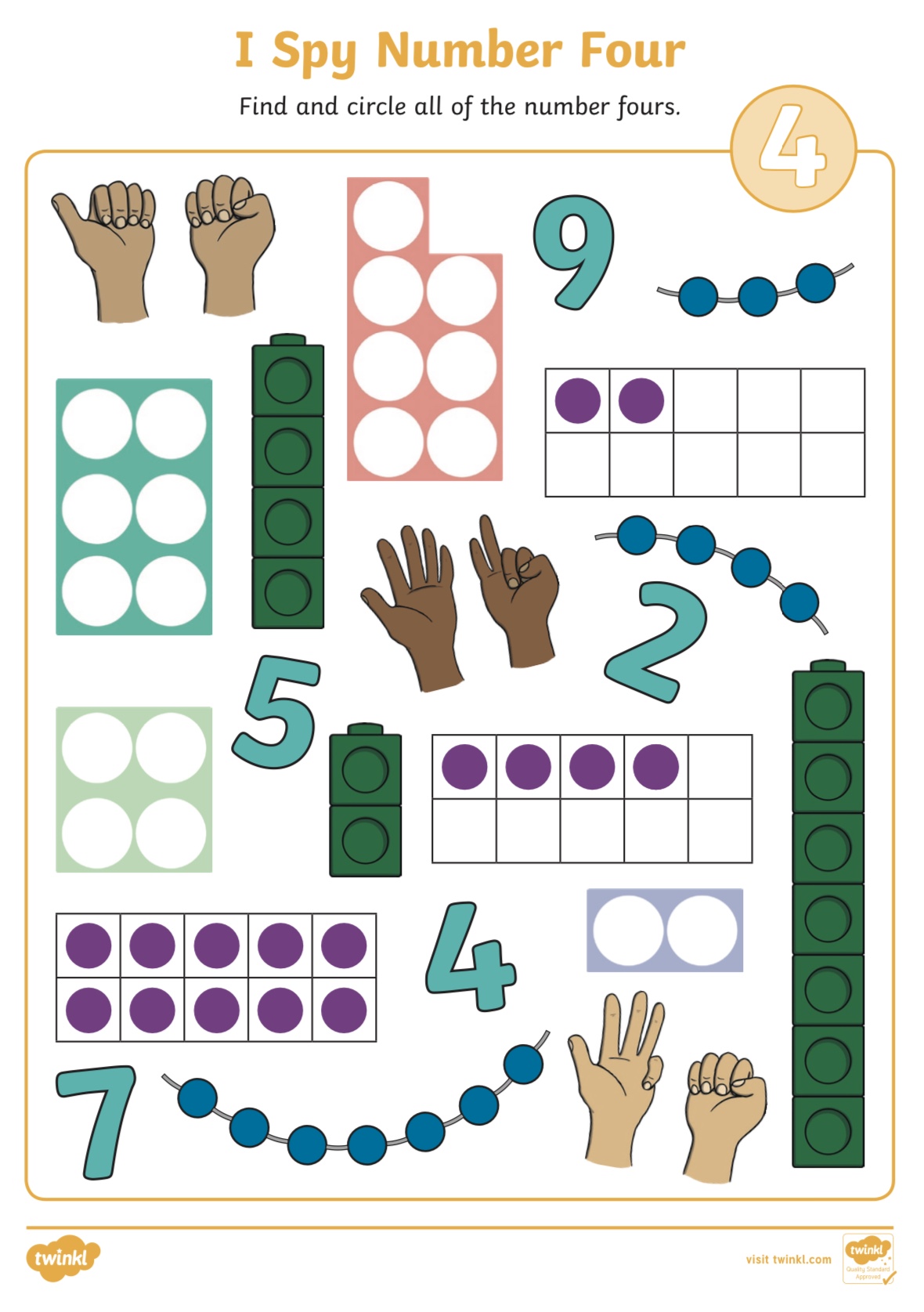 Which is the odd one out?(How do we know? Let’s count the legs) 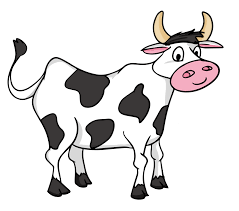 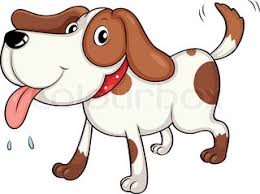 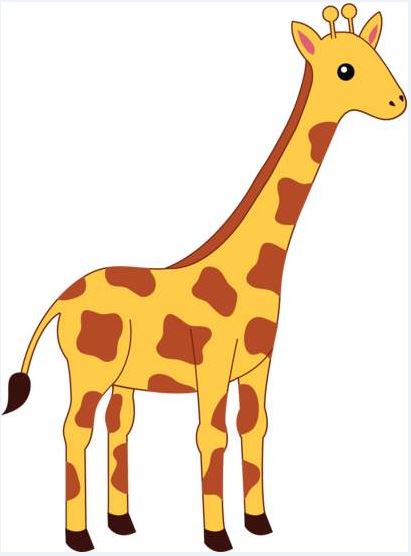 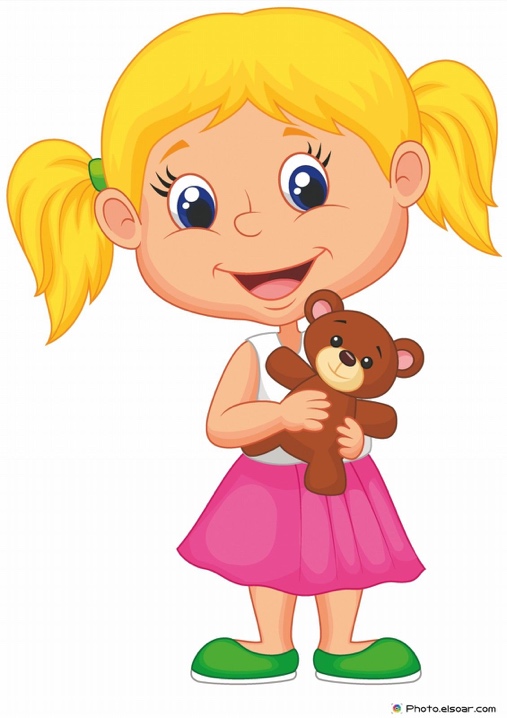 Which is the odd one out?(How do you know, let’s count)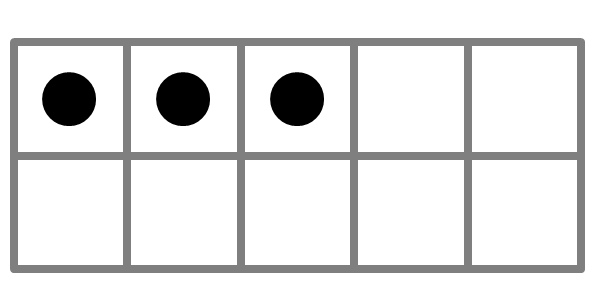 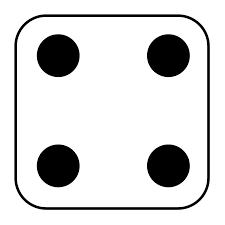 Can you find number 4 on the number line? 	What number comes before 4?What number comes after 4?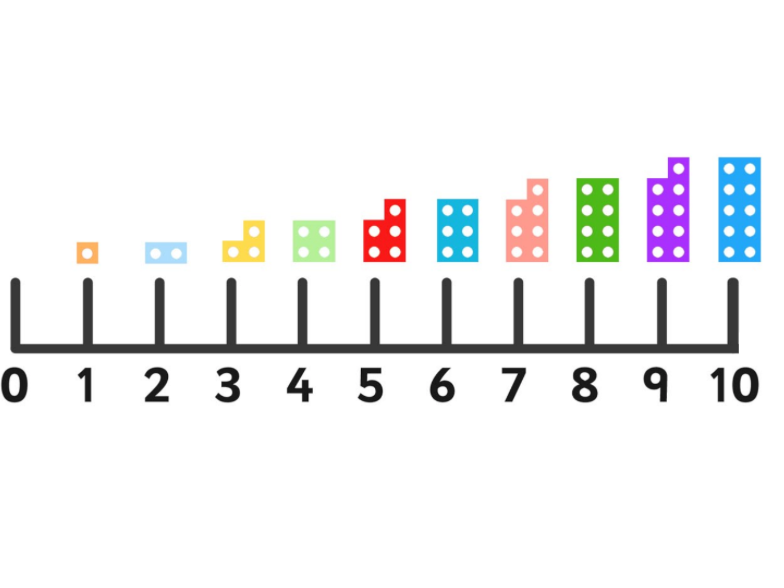 What are these shapes called? Can you count the sides? Which shape is the odd one out and why?Can you find all the number 4’s? 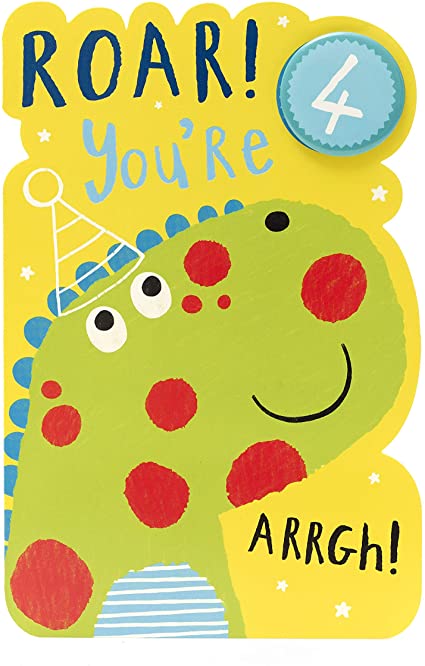 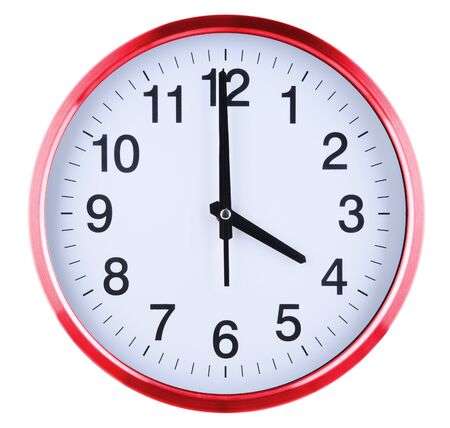 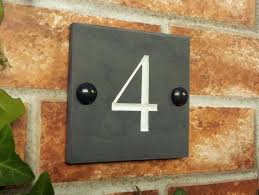 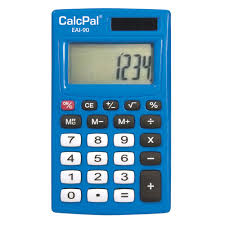 